СОВЕТ  ДЕПУТАТОВСЕЛЬСКОГО  ПОСЕЛЕНИЯ  ПЕТРОВСКИЙ  СЕЛЬСОВЕТ Добринского муниципального районаЛипецкой области 16-я сессия VI-го созываРЕШЕНИЕ23.12.2021г                              п.свх.Петровский                                      №  53-рсОб избрании главы сельского поселения  Петровский сельсовет Добринского муниципального районаЛипецкой области  Российской Федерации	Рассмотрев протокол итогового заседания конкурсной комиссии по проведению конкурса по отбору на должность главы сельского поселения Петровский сельсовет Добринского муниципального района Липецкой области Российской Федерации от 20.12.2021 №3 (прилагается), учитывая результаты голосования по избранию главы сельского поселения Петровский сельсовет Добринского муниципального района Липецкой области Российской Федерации, руководствуясь Федеральным законом от 06.10.2003 №131-ФЗ «Об общих принципах организации местного самоуправления в Российской Федерации», Законом Липецкой области от 02.10.2014 №322-ОЗ «О некоторых вопросах местного самоуправления в Липецкой области», ст.35 Устава сельского поселения Петровский сельсовет, Порядком проведения конкурса по отбору кандидатур на должность главы сельского поселения Петровский сельсовет Добринского муниципального района Липецкой области Российской Федерации, Совет депутатов сельского поселения Петровский  сельсовет	РЕШИЛ:	1.Избрать главой сельского поселения Петровский сельсовет Добринского муниципального района Липецкой области Российской Федерации Лычкина Николая Вячеславовича.	2.Опубликовать настоящее решение в районной газете «Добринские вести».	3.Настоящее решение вступает в силу со дня его принятия.Председатель Совета депутатовсельского поселенияПетровский сельсовет                                                     С.Ю.МерчукСОВЕТ  ДЕПУТАТОВСЕЛЬСКОГО  ПОСЕЛЕНИЯ  ПЕТРОВСКИЙ СЕЛЬСОВЕТ Добринского муниципального районаЛипецкой области 16-я сессия VI-го созываРЕШЕНИЕ23.12.2021г.                                     п.свх.Петровский                         № 54 -рсО вступлении Лычкина Николая Вячеславовичав должность главы сельского поселения Петровский сельсовет Добринского муниципального районаЛипецкой области Российской ФедерацииРассмотрев решение Совета депутатов сельского поселения Петровский сельсовет от 23 декабря 2021 года № 53-рс «Об избрании главы сельского поселения Петровский сельсовет Добринского муниципального района Липецкой области Российской Федерации», в соответствии со статьей  35 Устава сельского поселения Петровский сельсовет Добринского муниципального района Липецкой области Российской Федерации, Совет депутатов сельского поселения Петровский сельсоветР Е Ш И Л:1.Считать днем вступления Лычкина Николая Вячеславовича в должность главы сельского поселения Петровский сельсовет Добринского муниципального района Липецкой области Российской Федерации  23 декабря 2021 года.  2.Опубликовать настоящее решение в районной газете «Добринские вести».	3.Настоящее решение вступает в силу со дня его принятия.Председатель Совета депутатовсельского поселенияПетровский сельсовет                                                     С.Ю.Мерчук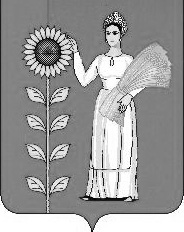 